Przysposobienie do pracy klasa I, II SPdPDzień 18.06.2020 (4 godz.)Temat: Kwitnący słonecznik.Pewnie każdy z Was widział jak wygląda kwitnący słonecznik. Oprócz środka z pysznymi nasionami ma żółte płatki. Waszym zadaniem jest namalowanie, wyklejenie lub w inny sposób przedstawienie kwitnącego słonecznika.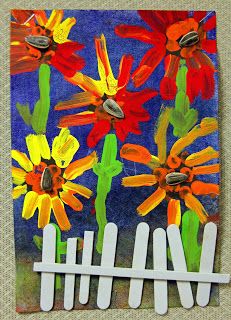 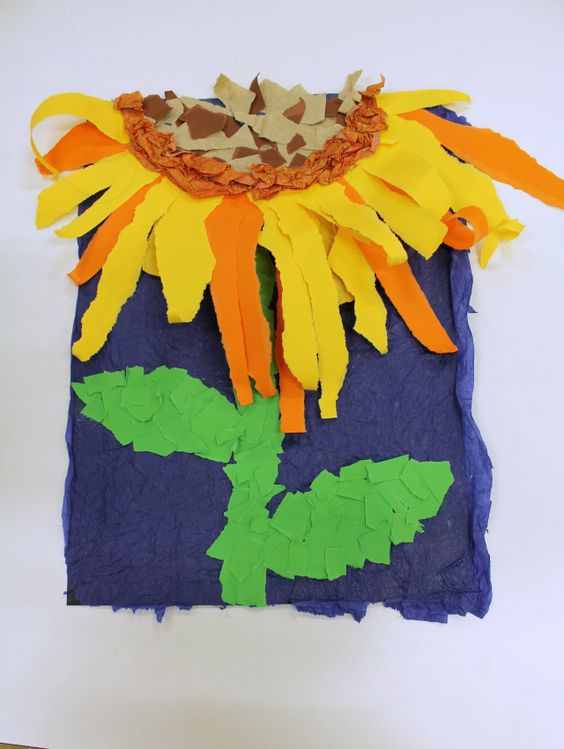 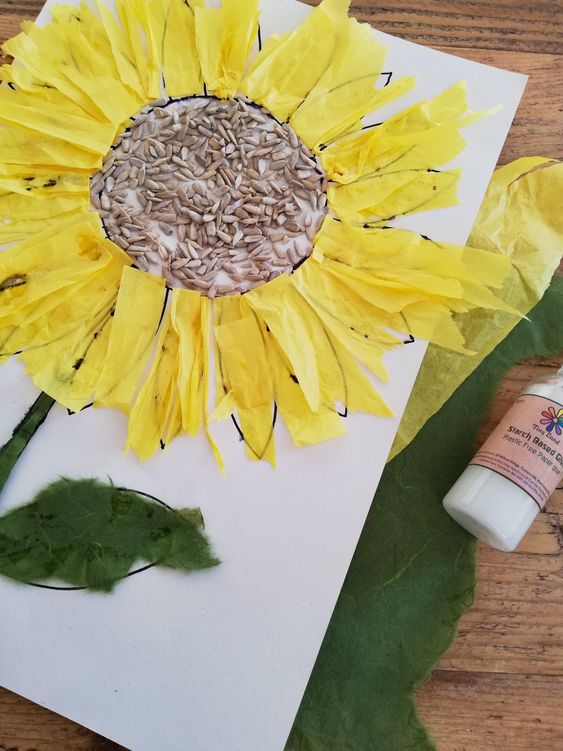 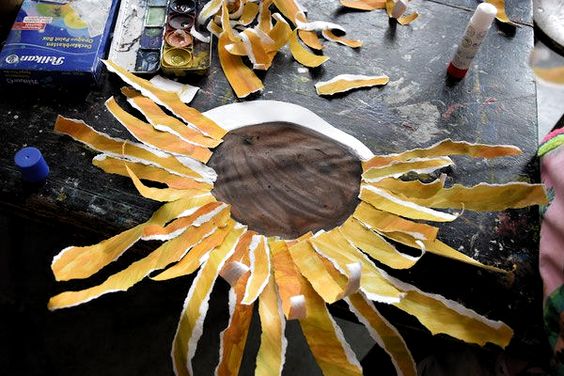 